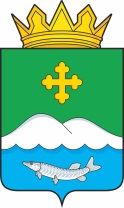 Дума Белозерского муниципального округаКурганской области РЕШЕНИЕот 23 декабря 2022 года № 297с. БелозерскоеО внесении изменений в решение Светлодольской сельской Думы 
от 27 декабря 2021 года № 9-1«О бюджете Светлодольского сельсовета на 2022 год и плановый период 2023 и 2024 годов»В соответствие с Федеральным Законом от 6 октября 2003 года №131 ФЗ «Об общих принципах организации местного самоуправления в Российской Федерации», с Законом Курганской области от 29 декабря 2021 года №172 «О преобразовании муниципальных образований путем объединения всех поселений, входящих в состав Белозерского района Курганской области, во вновь образованное муниципальное образование – Белозерский муниципальный округ Курганской области» Дума Белозерского муниципального округаРЕШИЛА:1. Внести в решение Светлодольской сельской Думы от 27 декабря 2021 г. №9-1 «О бюджете Светлодольского сельсовета на 2022 год и плановый период 2023 и 2024 годов» следующие изменения: 1) Подпункт 1 пункта 1 статьи 1 изложить в следующей редакции: «Утвердить основные характеристики бюджета Светлодольского сельсовета на 2022 год:Общий объем доходов бюджета Светлодольского сельсовета в сумме 6359,8 тыс. рублей, в том числе:а) объем налоговых и неналоговых доходов в сумме 1880,7 тыс. рублей; б) объем безвозмездных поступлений в сумме 4479,1 тыс. рублей, в том числе:объем безвозмездных поступлений от других бюджетов бюджетной системы Российской Федерации в сумме 4479,1 тыс. рублей, из них:- дотации бюджетам бюджетной системы Российской Федерации в сумме 2310,3 тыс. рублей;- субвенции бюджетам бюджетной системы Российской Федерации в сумме 94,7 тыс.руб;- иные межбюджетные трансферты бюджетам бюджетной системы Российской Федерации в сумме 2074,1 тыс. рублей;2) Подпункт 2 пункта 1 статьи 1 изложить в следующей редакции «общий объем расходов бюджета в сумме 7029,9 тыс. рублей;»; 3) Подпункт 3 пункта 1 статьи 1 изложить в следующей редакции «превышение расходов над доходами (дефицит) бюджета Светлодольского сельсовета в сумме 671,0 тыс. рублей.»;4) Приложение 1 изложить в редакции согласно приложению 1 к настоящему решению;5) Приложение 3 изложить в редакции согласно приложению 2 к настоящему решению;6) Приложение 5 изложить в редакции согласно приложению 3 к настоящему решению;7) Приложение 7 изложить в редакции согласно приложению 4 к настоящему решению.2. Настоящее решение разместить на официальном сайте Администрации Белозерского муниципального округа в информационно-телекоммуникационной сети Интернет.Председатель ДумыБелозерского муниципального округа                                                          П.А. МакаровГлаваБелозерского муниципального округа                                                         А.В. ЗавьяловПриложение 1к решению Думы Белозерского муниципального округаот 23 декабря 2022 года № 297«О внесении изменений в решение Светлодольской сельской Думы от 27 декабря 2021 года №9-1 «О бюджете Светлодольского сельсовета на 2022 год и на плановый период 2023 и 2024 годов»Источники внутреннего финансирования дефицита бюджета 
Светлодольского сельсовета на 2022 годПриложение 2к решению Думы Белозерского муниципального округаот 23 декабря 2022 года № 297«О внесении изменений в решение Светлодольской сельской Думы от 27 декабря 2021 года №9-1 «О бюджете Светлодольского сельсовета на 2022 год и на плановый период 2023 и 2024 годов»ПРОГРАММАмуниципальных заимствованийСветлодольского сельсовета на 2022 годПриложение 3к решению Думы Белозерского муниципального округаот 23 декабря 2022 года № 297«О внесении изменений в решение Светлодольской сельской Думы от 27 декабря 2021 года №9-1 «О бюджете Светлодольского сельсовета на 2022 год и на плановый период 2023 и 2024 годов»Распределение бюджетных ассигнований по разделам, подразделам классификации расходов бюджета Светлодольского сельсовета на 2022 годТыс.руб.Приложение 4к решению Думы Белозерского муниципального округаот 23 декабря 2022 года № 297«О внесении изменений в решение Светлодольской сельской Думы от 27 декабря 2021 года №9-1 «О бюджете Светлодольского сельсовета на 2022 год и на плановый период 2023 и 2024 годов»Ведомственная структура расходов на 2022 годТыс.руб.(тыс.руб.)                                                                                                              (тыс.руб.)                                                                                                              (тыс.руб.)                                                                                                              Код бюджетной классификации РФВиды государственных заимствованийПлан на годИсточники внутреннего финансирования дефицита бюджета670,1из них:01030100100000810Погашение бюджетами поселений кредитов от других бюджетов бюджетной системы Российской Федерации в валюте Российской Федерации0000,001020000020000710Получение кредитов от кредитных организаций бюджетами поселений в валюте РФ0000,001050000000000000Изменение остатков средств на счетах по учету средств бюджета670,101050201000000510Увеличение прочих остатков денежных средств бюджетов поселений-6359,801050201000000610Уменьшение прочих остатков денежных средств бюджетов поселений7029,9Всего источников финансирования дефицита бюджета-670,1(тыс.руб.)(тыс.руб.)(тыс.руб.)(тыс.руб.)№ п/пВид долговых обязательствСуммав том числе средства, направляемые на финансирование дефицита бюджета Светлодольского сельсовета1.Кредиты, привлекаемые в бюджет Светлодольского сельсовета от других бюджетов бюджетной системы Курганской области00в том числе:объем привлечения, из них:00- на пополнение остатков средств на счете бюджета00объем средств, направленных на погашение основной суммы долга, из них:00- по бюджетным кредитам, привлеченным на пополнение остатков средств на счете бюджета002.Кредиты, привлекаемые в бюджет Светлодольского сельсовета от кредитных организаций00в том числе:объем привлечения00объем средств, направленных на погашение основной суммы долга003.Исполнение государственных гарантий00Всего:00Наименование РзПРплан на годОБЩЕГОСУДАРСТВЕННЫЕ ВОПРОСЫ012212,5Функционирование высшего должностного лица субъекта Российской Федерации и муниципального образования0102220,6Функционирование Правительства Российской Федерации, высших исполнительных органов государственной власти субъектов Российской Федерации, местных администраций01041209,2Другие общегосударственные вопросы0113782,7НАЦИОНАЛЬНАЯ ОБОРОНА0294,6Мобилизационная и вневойсковая подготовка020394,6НАЦИОНАЛЬНАЯ БЕЗОПАСНОСТЬ	0310 994,9Обеспечение пожарной безопасности0310994,9НАЦИОНАЛЬНАЯ ЭКОНОМИКА04853,4Общеэкономические вопросы040174,1Дорожное хозяйство (дорожные фонды)0409747,1Другие вопросы в области национальной экономики041232,2ЖИЛИЩНО - КОММУНАЛЬНОЕ ХОЗЯЙСТВО05188,0Благоустройство0503188,0КУЛЬТУРА, КИНЕМАТОГРАФИЯ08556,5Культура0801201,1Другие вопросы в области культуры, кинематографии 0804355,4СОЦИАЛЬНАЯ ПОЛИТИКА102130,0Социальное обеспечение населения10032130,0ИТОГО РАСХОДОВ7029,9Наименование РаспРазделподразделЦСВРплан 2022 годАдминистрация Светлодольского сельсовета0997029,9ОБЩЕГОСУДАРСТВЕННЫЕ ВОПРОСЫ09901001429,8Функционирование высшего должностного лица субъекта Российской Федерации и муниципального образования0990102220,6Глава муниципального образования09901027110083010220,6Расходы на выплату персоналу в целях обеспечения выполнения функций государственными (муниципальными) органами, казенными учреждениями, органами управления государственными внебюджетными фондами09901027110083010100220,6Функционирование Правительства Российской Федерации, высших исполнительных органов государственной власти субъектов Российской Федерации, местных администраций09901041209,2Центральный аппарат099010471300830401209,2Расходы на выплату персоналу в целях обеспечения выполнения функций государственными (муниципальными) органами, казенными учреждениями, органами управления государственными внебюджетными фондами09901047130083040100874,8Закупка товаров, работ и услуг для обеспечения государственных (муниципальных) нужд09901047130083040200301,1Социальное обеспечение и иные выплаты населению0990104713008304030016,1Иные бюджетные ассигнования0990104714008305080017,2Осуществление государственных полномочий по определению перечня должностных лиц, уполномоченных составлять протоколы об административных правонарушениях 099011371400161000,002Закупка товаров, работ и услуг для обеспечения государственных (муниципальных) нужд099011371400161002000,002НАЦИОНАЛЬНАЯ ОБОРОНА099020394,6Осуществление первичного воинского учета на территориях, где отсутствуют военные комиссариаты 0990203714005118094,6Расходы на выплату персоналу в целях обеспечения выполнения функций государственными (муниципальными) органами, казенными учреждениями, органами управления государственными внебюджетными фондами Межбюджетные трансферты0990203714005118010066,1Закупка товаров, работ и услуг для обеспечения государственных (муниципальных) нужд 0990203714005118020028,6НАЦИОНАЛЬНАЯ БЕЗОПАСНОСТЬ И ПРАВООХРАНИТЕЛЬНАЯ ДЕЯТЕЛЬНОСТЬ0990300994,9Обеспечение пожарной безопасности 0990310994,9Обеспечение деятельности муниципальных пожарных постов09903100100183090994,9Расходы на выплату персоналу в целях обеспечения выполнения функций государственными (муниципальными) органами, казенными учреждениями, органами управления государственными внебюджетными фондами09903100100183090100879,9Закупка товаров, работ и услуг для обеспечения государственных (муниципальных) нужд09903100100183090200115,0НАЦИОНАЛЬНАЯ ЭКОНОМИКА0990400710,1Общеэкономические вопросы099040174,1Муниципальная программа Белозерского района «Содействие занятости населения Белозерского района» на 2022-2024 годы099040171400LП02074,1Расходы на выплату персоналу в целях обеспечения выполнения функций государственными (муниципальными) органами, казенными учреждениями, органами управления государственными внебюджетными фондами 099040171400LП02010074,1Дорожное хозяйство (дорожные фонды)0990409617,4Дорожное хозяйство (дорожные фонды)04097140083110617,4Закупка товаров, работ и услуг для обеспечения государственных (муниципальных) нужд09904097140083110200617,4Другие расходы в области национальной экономики099041232,2Мероприятия по землеустройству и землепользованию 0990412030018312032,2Закупка товаров, работ и услуг для обеспечения государственных (муниципальных) нужд 09904120300183120200 32,2ЖИЛИЩНО-КОММУНАЛЬНОЕ ХОЗЯЙСТВО0990500188,0Прочие мероприятия по благоустройству09905030700183180188,0Закупка товаров, работ и услуг для обеспечения государственных (муниципальных) нужд09905030700183180200188,0 КУЛЬТУРА И КИНЕМАТОГРАФИЯ0990801201,1Обеспечение деятельности домов культуры09908010900183230201,1Закупка товаров, работ и услуг для обеспечения государственных (муниципальных) нужд09908010900183230200201,1Другие вопросы в области культуры, кинематографии0990804355,4Обеспечение деятельности хозяйственной группы09908040900183250355,4Расходы на выплату персоналу в целях обеспечения выполнения функций государственными (муниципальными) органами, казенными учреждениями, органами управления государственными внебюджетными фондами Закупка товаров, работ и услуг для обеспечения государственных (муниципальных) нужд09908040900183250100355,4СОЦИАЛЬНАЯ ПОЛИТИКА09910032130,0Социальное обеспечение населения09910037140019980 2000,0Социальное обеспечение и иные выплаты населению 09910037140019980300 2000,0Другие вопросы в области социальной политики 09910037140083310130,0Социальное обеспечение и иные выплаты населению 09910037140083310300 130,0Межбюджетные трансферты, передаваемые бюджетам муниципальных районов на осуществление части полномочий по решению вопросов местного значения в соответствии с заключенными соглашениями по исполнению бюджетов поселений93501136180080430782,7Межбюджетные трансферты93501136180080430500782,7Межбюджетные трансферты, передаваемые бюджетам муниципальных районов на осуществление части полномочий по решению вопросов местного значения в соответствии с заключенными соглашениями по распоряжению бюджетными средствами муниципального дорожного фонда бюджетов поселений93504093500181040129,7Межбюджетные трансферты93504093500181040500129,7Итого7029,9